あなたにとっての幸せ　～考えを深めよう～１－５（　）名前　　　　　　　　　１．今の自分の幸せを共有してみよう！ヒント共感できるときは、　　　　「わかるよ！」「私もそう思うよ！」自分にはない幸せのときは、　「そう思うんだね。」　　　　　　　　　聞くときの２．ある人が考える幸せについて　　穴埋めしてみよう。人に幸せを与えてくれると思われているものは、大きく３つに分けられます。１つ目は、「ア　　　　」です。金銭的な物を含めた、物質的な「ア　　　　」。２つ目は、「イ　　　　」「ウ　　　　」です。例えば、自分が課長になったとか、教授になったとか、地位が上がったなどの「イ　　　　」がその１つです。それから、美しい海や山を目の前にしている。その風景が自分にとって心地よいという意味での「ウ　　　　」があります。そして、３つ目は、「エ　　　　」です。これは、「、、、と思う　エ　　　　」です。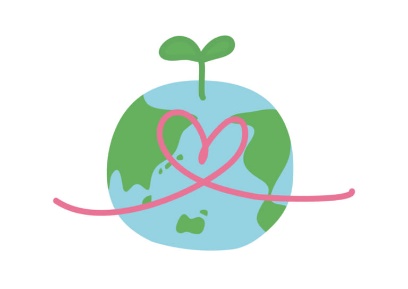 ３．幸せというものは自分の「　　」が決める。
４.今日の授業を通して考えたことヒント幸せについて前回の授業と考えが変わったか？　これからの学校生活について考えることどのように毎日過ごしていこうか。

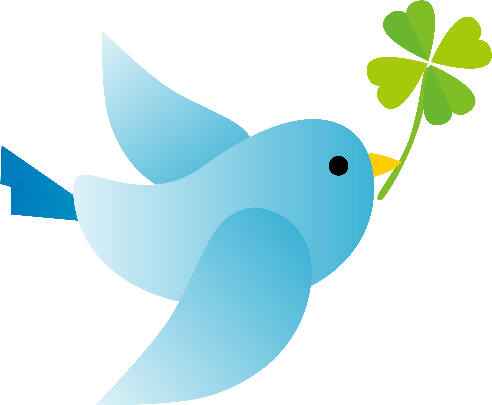 ５．あなたにとって幸せとは… 幸せは自分の心が決めること。妬み僻み負の気持ちは一切持たない。
みんないろいろある。
いいところしか見せない。悩んだり、もがきながら頑張っている。
幸せの作り方
理不尽なこととか怒りをぶつけられることに対して
面白さやネタに変えてしまう。
こんなことされた！被害者意識を持つと加害者が生まれる。
加害者が生まれると憎しみが生まれる。憎しみはひどい執着に変わる。嫌いな人ができると意識するからしんどい。
人の幸せはその人の頭の中で作ることだからSNSなどで周りと比べる社会になっても、自分が幸せと思ったらそれが幸せ。
リノさん  72歳夫  ニックネームテソーロ（宝）
子ども3人  男女女
ホセファ70歳妻
健康に。2人でマテ茶飲んでいるとき。
